Additional file 5: Figure S3.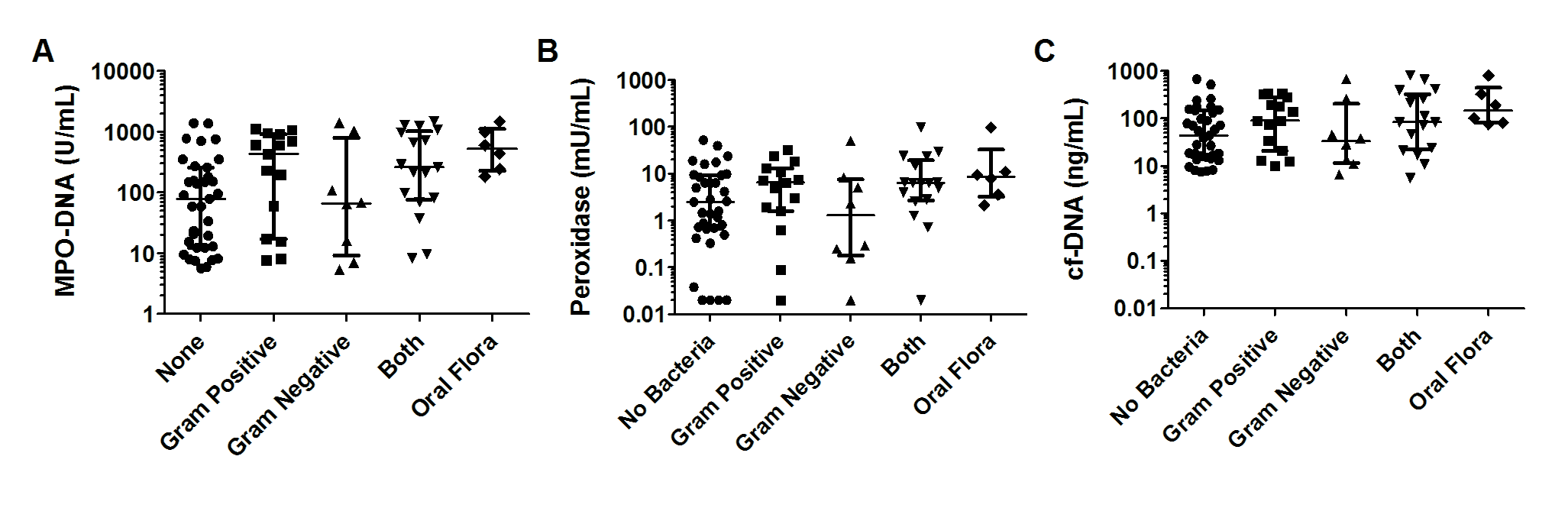 NETs and bacterial type. NETs are not associated with bacterial type. MPO-DNA, peroxidase, or cell-free DNA concentrations were compared amongst cultures with gram negative, gram positive, both forms of organisms and cultures that only grew oral flora. P values are for Kruskal-Wallis non-parametric ANOVA. Error bars show the median and interquartile range.